Protokoll zur Fachschafts-Vollversammlungder Studienfachschaft Psychologieam 29.01.2024Sitzungsleitung:  KathiProtokoll: EliasAnwesend: Joschi, Kim, Elias, Carlotta, Henriette, Alain, Kathi, Amélie, Benedikt, Isa, Tobi, Lisa, Marie, Carina, Mattis, Lilli Gäste:  0Tagesordnung TOP 1 Begrüßung und Eröffnung der SitzungDie Sitzungsleitung begrüßt alle Anwesenden und erklärt damit die heutige Sitzung der Fachschafts-Vollversammlung um 18:07 Uhr für eröffnet.TOP 2 Feststellung der Anwesenden & Feststellung der BeschlussfähigkeitDie Sitzungsleitung bittet alle Anwesenden reihum ihre Namen für das Protokoll zu nennen. Es sind 16 stimmberechtigte Vertreter der Studienfachschaft Psychologie und 0 Gäste ohne Stimmrecht anwesend.Damit ist die Mindestzahl von 8 stimmberechtigten Vertretern aus der Studienfachschaft Psychologie erfüllt und die Fachschafts-Vollversammlung ist gemäß der Satzung beschlussfähig.TOP 3 Annahme des Protokolls der letzten SitzungDie Sitzungsleitung fragt die Anwesenden, ob es Anträge oder Änderungsvorschläge an dem Protokoll der letzten Sitzung der Fachschafts-Vollversammlung vom 22.01.24. Das Protokoll wird angenommen mit 13 Annahmen und 3 Enthaltung. TOP 4 Festlegung der TagesordnungDie Sitzungsleitung bittet alle Anwesenden um Beiträge zur Tagesordnung. Die folgenden Punkte werden auf die Tagesordnung genommen:Bilder des WinterballsHinweis auf die Veranstaltungs-Gruppe (Whatsapp)WahlenBesuch der Rektorin an der FakultätQSMBericht über den Besuch des StuRa durch die RektorinTOP 5 Bilder des WinterballsTOP 6 Hinweis auf die Veranstaltungs-Gruppe (Whatsapp)TOP 7 WahlenTOP 8 Besuch der Rektorin an der FakultätTOP 9 QSMTOP 10 Bericht über den Besuch des StuRa durch die RektorinTOP 11 Bestimmung der Sitzungsleitung für die nächste FS-VollversammlungDa keine weiteren Tagesordnungspunkte vorliegen, erklärt die Sitzungsleitung die Fachschafts-Vollversammlung um 18:55 Uhr für beendet.Die nächste Fachschaftssitzung wird am 05.02.2024 um 18 Uhr am Institut stattfinden.Sitzungsleitung: KimProtokoll: LilliAnliegenBilder des Winterballs sollen den Studierenden zur Verfügung gestellt werden.Bilder des Winterballs sollen den Studierenden zur Verfügung gestellt werden.Bilder zum Ball sind im Fachschaftsordner hochgeladen worden (passwortgeschützt). Kim wird einen Link zu Moodle schicken, über den man auf den Fachschaftsordner bzw. die Bilder zugreifen kann. Bilder zum Ball sind im Fachschaftsordner hochgeladen worden (passwortgeschützt). Kim wird einen Link zu Moodle schicken, über den man auf den Fachschaftsordner bzw. die Bilder zugreifen kann. Aufgaben & ZuständigeLink zu Moodle in die Ankündigungsgruppe auf Whatsapp schicken.Die Verantwortlichen des Psychotreffs könnten den Link auch über den Psychotreff teilen.Kim, evtl. Verantwortlich des Psychotreffs AnliegenHinweis zur "Wohnungen/-Wgs-/Veranstaltungs-Gruppe" soll in der allgemeinen Whatsapp-Gruppe geteilt werden. Hinweis zur "Wohnungen/-Wgs-/Veranstaltungs-Gruppe" soll in der allgemeinen Whatsapp-Gruppe geteilt werden. Es soll noch einmal explizit auf diese Gruppe hingewiesen werden, weil die Erstellung der Gruppe evtl. nicht von allen bemerkt wurde.Es soll noch einmal explizit auf diese Gruppe hingewiesen werden, weil die Erstellung der Gruppe evtl. nicht von allen bemerkt wurde.Aufgaben & ZuständigeHinweisnachricht in der Whatsappgruppeteilen.JoschiAnliegenErinnerungsnachricht zu den Wahlen teilenErinnerungsnachricht zu den Wahlen teilenCarlotta möchte eine Hinweisnachricht auf Instagram posten, um an die Fachrats- und Fachschaftsratswahlen zu erinnern.Carlotta möchte eine Hinweisnachricht auf Instagram posten, um an die Fachrats- und Fachschaftsratswahlen zu erinnern.Aufgaben & ZuständigeHinweisnachricht auf Instagram teilen.CarlottaAnliegenFür den Besuch der Rektorin sollen Themen gesammelt werden, die ihr mitgeteilt werden können.Für den Besuch der Rektorin sollen Themen gesammelt werden, die ihr mitgeteilt werden können.Mattis bemühte sich bereits um eine Vernetzung mit den anderen Fachschaften der Fakultät. Ein besonderes, fachübergreifendes Programm ist von Studierenden-Seite nicht geplant.Ein Thema, das wir ansprechen könnten, wäre das WLAN, welches am PI manchmal nicht richtig funktioniert.Außerdem sollten Lern- und Arbeitsplätze am Institut ausgebaut werden.Mattis bemühte sich bereits um eine Vernetzung mit den anderen Fachschaften der Fakultät. Ein besonderes, fachübergreifendes Programm ist von Studierenden-Seite nicht geplant.Ein Thema, das wir ansprechen könnten, wäre das WLAN, welches am PI manchmal nicht richtig funktioniert.Außerdem sollten Lern- und Arbeitsplätze am Institut ausgebaut werden.Aufgaben & ZuständigeIdeen für positive und negative Inhalte, die der Rektorin mitgeteilt werden könnten, an Mattis schicken.alleAnliegenBericht der QSM-KommissionBericht der QSM-KommissionDer QSM-Antrag wurde eingereicht. Wichtig: Wir brauchen immer eine Mehrheit der Mitglieder des Fachschaftsrats (4/7) für Vorschläge. Das ist etwas umständlich.Wir könnten deswegen entweder das Vorschlagsrecht an die QSM-Kommission delegieren. Dies würde allerdings eine Satzungsänderung notwendig machen. Oder; wir lassen die Vorschläge weiterhin über den Fachschaftsrat laufen. In diesem Fall müssen wir nur daran denken, dass eine Bescheinigung der Zustimmung der Mitglieder ausgestellt werden muss.Der QSM-Antrag wurde eingereicht. Wichtig: Wir brauchen immer eine Mehrheit der Mitglieder des Fachschaftsrats (4/7) für Vorschläge. Das ist etwas umständlich.Wir könnten deswegen entweder das Vorschlagsrecht an die QSM-Kommission delegieren. Dies würde allerdings eine Satzungsänderung notwendig machen. Oder; wir lassen die Vorschläge weiterhin über den Fachschaftsrat laufen. In diesem Fall müssen wir nur daran denken, dass eine Bescheinigung der Zustimmung der Mitglieder ausgestellt werden muss.Aufgaben & ZuständigeAnliegenWas soll gemacht werdenWas soll gemacht werdenDie Rektorin scheint Engagement durch Fachschaften sehr zu schätzen.Außerdem wurde die Bedeutung von Ersthelfer*innen-Schulungen hervorgehoben.Die Rektorin scheint Engagement durch Fachschaften sehr zu schätzen.Außerdem wurde die Bedeutung von Ersthelfer*innen-Schulungen hervorgehoben.Aufgaben & Zuständige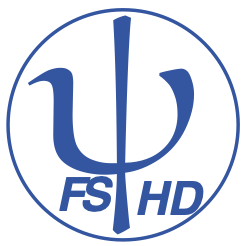 